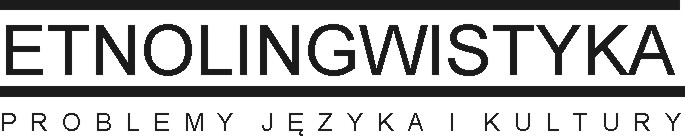 Formularz recenzyjny artykułu naukowegoCzęść pierwsza (do wiadomości redakcji):Część druga:Imię i nazwisko, tytuł/stopień recenzenta:Afiliacja recenzenta (nazwa, adres):Data wysłania tekstu do recenzji:Tytuł artykułu:Tytuł artykułu:Tytuł artykułu:Czy tytuł stanowi adekwatne odzwierciedlenie treści?TAKNIEArtykuł może zostać opublikowany: Artykuł może zostać opublikowany: Artykuł może zostać opublikowany: 